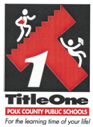 2015-2016 Polk County Public TITLE I Schools2015-2016 Polk County Public TITLE I Schools2015-2016 Polk County Public TITLE I SchoolsReaching Every Adolescent LearnerREAL Academy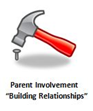 School-Parent-Student Compact for LearningREAL AcademySchool-Parent-Student Compact for LearningREAL AcademySchool-Parent-Student Compact for LearningReaching Every Adolescent LearnerDistrict and School-based Title I Parent Involvement Programs in Polk County will strive to BUILD RELATIONSHIPS                   in order to create real family engagement for every child, every family, every teacher, every day.District and School-based Title I Parent Involvement Programs in Polk County will strive to BUILD RELATIONSHIPS                   in order to create real family engagement for every child, every family, every teacher, every day.District and School-based Title I Parent Involvement Programs in Polk County will strive to BUILD RELATIONSHIPS                   in order to create real family engagement for every child, every family, every teacher, every day.Reaching Every Adolescent LearnerThis compact outlines how the parents, the entire school staff, and the students will share the responsibility for improved student academic achievement.  By linking learning, the school and parents will build and develop a partnership that will help our students achieve the state’s high standards for the school year.This compact outlines how the parents, the entire school staff, and the students will share the responsibility for improved student academic achievement.  By linking learning, the school and parents will build and develop a partnership that will help our students achieve the state’s high standards for the school year.This compact outlines how the parents, the entire school staff, and the students will share the responsibility for improved student academic achievement.  By linking learning, the school and parents will build and develop a partnership that will help our students achieve the state’s high standards for the school year.This compact outlines how the parents, the entire school staff, and the students will share the responsibility for improved student academic achievement.  By linking learning, the school and parents will build and develop a partnership that will help our students achieve the state’s high standards for the school year.This compact outlines how the parents, the entire school staff, and the students will share the responsibility for improved student academic achievement.  By linking learning, the school and parents will build and develop a partnership that will help our students achieve the state’s high standards for the school year.We will Support learning in the following ways…Staff ResponsibilitiesParent ResponsibilitiesStudent ResponsibilitiesStudent ResponsibilitiesHigh Academics     Communicate with parents and guardians when a student is failing, or not performing well academically at least 3 weeks prior to final grades     As parent receives feedback from teachers of child’s performance, the parent should communicate with teacher to seek guidance, as well as oversee child partake in academics afterschool.Student is to respect teachers, as well as, any adult for purposeful learning, listening and performing.Student is to respect teachers, as well as, any adult for purposeful learning, listening and performing.Monitoring Student Progress     Teachers monitor students weekly and send parents report through emails.  As well, seek resources which may be of benefit to the student.     To communicate with teachers pertaining student progress.  Encourage child to adhere to all directions from adults and work on deficiencies.     Receive information from teachers and parents with respect and pleasant attitude to be directed to academic success.     Receive information from teachers and parents with respect and pleasant attitude to be directed to academic success. Partnership Be InvolvedParticipate in SAC meetings and activities planned.     Participate in SAC, attend conferences setup by educators, keep appointments with staff or if needs cancelling, respectfully call school to change date and time.     Display respect to all adults.     Display respect to all adults.CommunicationStay Informed     Through newsletter, website and information sent home by school staff.     To check with student and staff to learn what is needed in order to partake in the information given.     Display an attitude of respect and should responsibility to communicate with teachers and staff.     Display an attitude of respect and should responsibility to communicate with teachers and staff.Learning EnvironmentTo provide a nurturing atmosphere in the classroom at all times.  To treat all students with respect and show actions of acceptance and care.Involve family with staff and participate in all school based activities.Support a pleasant attitude of respect and the ability of preparedness for learning each school day.Support a pleasant attitude of respect and the ability of preparedness for learning each school day.Visit the  WWW.POLK-FL.NET website for important information:PARENT PORTAL:   www.polk-fl.net /parents/parentportal.htmPARENT GUIDE:  www.polk-fl.net/parents/formsanddocuments/PARENTGUIDEVOLUNTEERING:  www.polk-fl.net/community/volunteers.PARENT CENTERS:  www.polk-fl.net/parents/involvement/pirc.htmPARENT UNIVERSITY:  www.polk-fl.net/parents/involvement/plug.htmFLORIDA STANDARDS:  https://flstandards.orgTESTING:    www. polk-fl.net/parents/testing.Online Free/Reduced lunch application @  www.polk-fl.net  or  call 534-0588Visit the  WWW.POLK-FL.NET website for important information:PARENT PORTAL:   www.polk-fl.net /parents/parentportal.htmPARENT GUIDE:  www.polk-fl.net/parents/formsanddocuments/PARENTGUIDEVOLUNTEERING:  www.polk-fl.net/community/volunteers.PARENT CENTERS:  www.polk-fl.net/parents/involvement/pirc.htmPARENT UNIVERSITY:  www.polk-fl.net/parents/involvement/plug.htmFLORIDA STANDARDS:  https://flstandards.orgTESTING:    www. polk-fl.net/parents/testing.Online Free/Reduced lunch application @  www.polk-fl.net  or  call 534-0588                            www.polk-lf.netPlease visit our school’s website for additional information, including curriculum and instruction; test dates; staff contact information; Title 1 resources; and other important dates.If you do not have access to our website/                               front office for printed information or call 863-413-2838 7:00- -3:00            Signatures: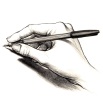 Parent ___Mrs. Lanier_________________Student ______Raven Lanier_____________Teacher _Mrs. Gwen Porter_____________This compact was discussed on__10/20/2015__________________.Optional for secondarySignatures:Parent ___Mrs. Lanier_________________Student ______Raven Lanier_____________Teacher _Mrs. Gwen Porter_____________This compact was discussed on__10/20/2015__________________.Optional for secondary